Publicado en 50012 el 16/10/2017 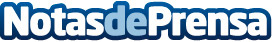 ''Las lesiones deportivas más frecuentes entre los niños se producen por sobrecarga''Este miércoles se celebra en Zaragoza una nueva charla dentro del ciclo ‘Aulas de Salud’ del Hospital Viamed Montecanal. Con entrada libre hasta completar aforo, la charla será impartida por traumatóloga infantil Belén Seral bajo el título: ''La importancia del chequeo en el deportista infantil''Datos de contacto:Hospital Viamed Montecanal Gabinete de Prensa620311935Nota de prensa publicada en: https://www.notasdeprensa.es/las-lesiones-deportivas-mas-frecuentes-entre Categorias: Medicina Aragón Infantil http://www.notasdeprensa.es